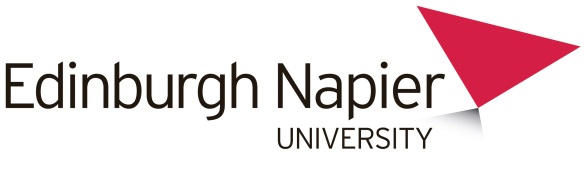 MID TERM BREAK – CAMPUS CLOSURESSUNDAY 17 – TUESDAY 19 MAYThe University will be closed with the following closure times in place:-Sunday 17 May – Normal weekend closure times apply.Monday 18 May - All Campuses closed.  JKCC and Merchiston Library Zone 1, 8am – 9pm daily, normal card access times apply.Tuesday 19 May - All Campuses closed.  JKCC and Merchiston Library Zone 1, 8am – 9pm daily, normal card access times apply.Wednesday 20 May – Campuses open, normal timings apply.
  [En]gage Sighthill will remain open as per normal during the Mid Term Break holidays.